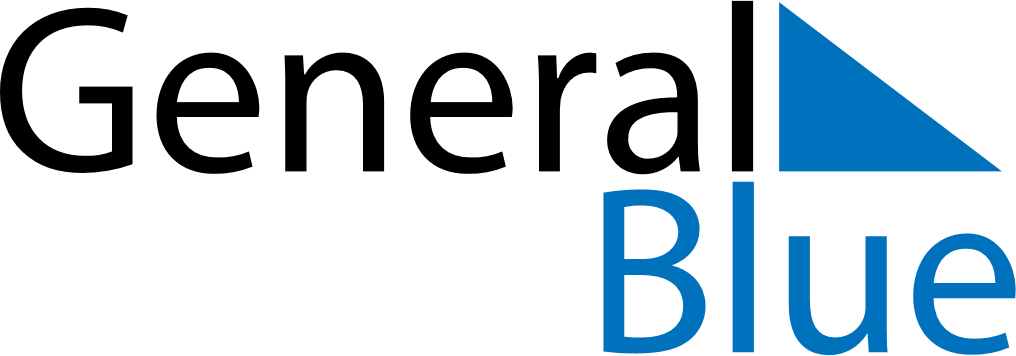 May 2023May 2023May 2023May 2023KosovoKosovoKosovoMondayTuesdayWednesdayThursdayFridaySaturdaySaturdaySunday12345667Labour Day89101112131314Europe Day15161718192020212223242526272728293031